СОВЕТ ДЕПУТАТОВ ГОРОДСКОГО ПОСЕЛЕНИЯ «ГОРОД СОВЕТСКАЯ ГАВАНЬ»СОВЕТСКО-ГАВАНСКОГО МУНИЦИПАЛЬНОГО РАЙОНА ХАБАРОВСКОГО КРАЯРЕШЕНИЕ30.04.2020 г.               							                  № 10г. Советская ГаваньОб утверждении Порядка принятия решения о применении мер ответственности к депутату, члену выборного органа местного самоуправления, выборному должностному лицу местного самоуправления, представившим недостоверные или неполные сведения о своих доходах, расходах, об имуществе и обязательствах имущественного характера, а также сведения о доходах, расходах, об имуществе и обязательствах имущественного характера своих супруги (супруга) и несовершеннолетних детей, если искажение этих сведений является несущественнымВ соответствии с частями 7.3-1, 7.3-2 Федерального закона от 06.10.2003 № 131-ФЗ «Об общих принципах организации местного самоуправления в Российской Федерации», статьей 4.3 Закона Хабаровского края от 26.07.2017 № 272 «Об отдельных вопросах реализации Федерального закона «О противодействии коррупции» в отношении граждан, претендующих на замещение муниципальной должности, и лиц, замещающих муниципальные должности», Уставом городского поселения «Город Советская Гавань» Советско-Гаванского муниципального района Хабаровского края, Совет депутатов РЕШИЛ:1. Утвердить прилагаемый Порядок о принятии решения о применении мер ответственности к депутату, члену выборного органа местного самоуправления, выборному должностному лицу местного самоуправления, представившим недостоверные или неполные сведения о своих доходах, расходах, об имуществе и обязательствах имущественного характера, а также сведения о доходах, расходах, об имуществе и обязательствах имущественного характера своих супруги (супруга) и несовершеннолетних детей, если искажение этих сведений является несущественным.2. Контроль за исполнением настоящего решения возложить на председателя постоянной комиссии Совета депутатов городского поселения «Город Советская Гавань» по местному самоуправлению и городскому хозяйству С.В. Павленко.3. Настоящее решение вступает в силу после его официального опубликования (обнародования). Заместитель председателя Совета депутатов                               С.В. ПавленкоГлава городского поселения«Город Советская Гавань»						  П.Ю. БоровскийУТВЕРЖДЕН:решением Совета депутатов городского поселения «Город Советская Гавань» Советско-Гаванского муниципального района Хабаровского краяот 30.04.2020_№ _10_____________Порядок о принятии решения о применении мер ответственности к депутату, члену выборного органа местного самоуправления, выборному должностному лицу местного самоуправления, представившим недостоверные или неполные сведения о своих доходах, расходах, об имуществе и обязательствах имущественного характера, а также сведения о доходах, расходах, об имуществе и обязательствах имущественного характера своих супруги (супруга) и несовершеннолетних детей, если искажение этих сведений является несущественным.1. Настоящий Порядок определяет правила принятия решения о применении мер ответственности к депутату, члену выборного органа местного самоуправления, выборному должностному лицу местного самоуправления в городском поселении «Город Советская Гавань» Советско-Гаванского муниципального района Хабаровского края, представившим недостоверные или неполные сведения о своих доходах, расходах, об имуществе и обязательствах имущественного характера, а также сведения о доходах, расходах, об имуществе и обязательствах имущественного характера своих супруги (супруга) и несовершеннолетних детей, если искажение этих сведений является несущественным.2. К депутату, члену выборного органа местного самоуправления, выборному должностному лицу местного самоуправления, представившим недостоверные или неполные сведения о своих доходах, расходах, об имуществе и обязательствах имущественного характера, а также сведения о доходах, расходах, об имуществе и обязательствах имущественного характера своих супруги (супруга) и несовершеннолетних детей, если искажение этих сведений является несущественным, могут быть применены следующие меры ответственности:1) предупреждение;2) освобождение депутата, члена выборного органа местного самоуправления от должности в представительном органе муниципального образования, выборном органе местного самоуправления с лишением права занимать должности в представительном органе муниципального образования, выборном органе местного самоуправления до прекращения срока его полномочий;3) освобождение от осуществления полномочий на постоянной основе с лишением права осуществлять полномочия на постоянной основе до прекращения срока его полномочий;4) запрет занимать должности в представительном органе муниципального образования, выборном органе местного самоуправления до прекращения срока его полномочий;5) запрет исполнять полномочия на постоянной основе до прекращения срока его полномочий.3. Решение о применении мер ответственности, предусмотренных в пункте 2 настоящего Порядка (далее – меры ответственности), принимается Советом депутатов городского поселения «Город Советская Гавань» Советско-Гаванского муниципального района Хабаровского края (далее – Совет депутатов города).4. При поступлении в Совет депутатов города заявления Губернатора Хабаровского края, предусмотренного частью 7.3 статьи 40 Федерального закона от 06.10.2003 № 131-ФЗ «Об общих принципах организации местного самоуправления в Российской Федерации» (далее – заявление) председатель Совета депутатов города в 10-дневный срок: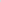 письменно уведомляет о содержании поступившего заявления лицо, в отношении которого поступило заявление, а также о дате, времени и месте его рассмотрения; предлагает лицу, в отношении которого поступило заявление дать письменные пояснения по существу выявленных нарушений, которые будут оглашены при рассмотрении заявления Советом депутатов города.5. Неявка лица, в отношении которого поступило заявление своевременно извещенного о месте и времени заседания Совета депутатов города, не препятствует рассмотрению заявления.6. В ходе рассмотрения вопроса по поступившему заявлению председатель Совета депутатов города:оглашает поступившее заявление; разъясняет присутствующим депутатам недопустимость конфликта интересов при рассмотрении вопроса о применении меры ответственности и предлагает указать наличие такого факта у лиц, присутствующих на заседании, при его наличии самоустраниться, либо предлагает депутатам Совета депутатов города разрешить вопрос об отстранении от принятия решения о применении меры ответственности депутата, имеющего конфликт интересов; 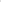 объявляет о наличии кворума для решения вопроса о применении меры ответственности; оглашает письменные пояснения лица, в отношении которого поступило заявление и предлагает ему выступить по рассматриваемому вопросу; предлагает депутатам и иным лицам, присутствующим на заседании Совета депутатов города, высказать мнения относительно рассматриваемого вопроса; объявляет о начале голосования;после оглашения результатов принятого решения о применении меры ответственности разъясняет сроки его изготовления и опубликования.7. Депутат, в отношении которого поступило заявление, не принимает участие в работе счетной комиссии, а также в голосовании.8. По итогам голосования Совет депутатов города утверждает протокол и принимает определенное итогами голосования решение.9. При поступлении информации из органов прокуратуры о представлении депутатом, членом выборного органа местного самоуправления, выборным должностным лицом местного самоуправления, недостоверных или неполных сведений о своих доходах, расходах, об имуществе и обязательствах имущественного характера, а также сведений о доходах, расходах, об имуществе и обязательствах имущественного характера своих супруги (супруга) и несовершеннолетних детей Совет  депутатов города рассматривает вопрос о применении к этому лицу, мер ответственности после рассмотрения данного вопроса на заседании комиссии по соблюдению требований к должностному поведению и урегулированию конфликта интересов.10. Решение о применении к депутату, члену выборного органа местного самоуправления, выборному должностному лицу местного самоуправления, мер ответственности принимается большинством голосов от установленной численности депутатов Совета депутатов города. 11. Решение Совета депутатов города о применении к депутату, члену выборного органа местного самоуправления, выборному должностному лицу местного самоуправления, мер ответственности принимается в течение месяца со дня поступления в Совет  депутатов города заявления или протокола комиссии по соблюдению требований к должностному поведению и урегулированию конфликта интересов, не считая периода временной нетрудоспособности депутата, члена выборного органа местного самоуправления, выборного должностного лица местного самоуправления, а также пребывания его в отпуске, командировке.12. В решении о применении к депутату, члену выборного органа местного самоуправления, выборному должностному лицу местного самоуправления, мер ответственности указываются основание его применения и соответствующий пункт части 7.3-1 статьи 40 Федерального закона от 06.10.2003 № 131-ФЗ «Об общих принципах организации местного самоуправления в Российской Федерации».13. Копия принятого решения должна быть вручена под роспись либо направлена по почте указанному лицу не позднее 3 рабочих дней с даты принятия.14. Депутат, член выборного органа местного самоуправления, выборное должностное лицо местного самоуправления, вправе обжаловать решение о применении к нему мер ответственности в судебном порядке.               ______________________________________ 